FRÜHSTÜCK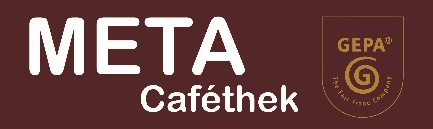 von 8:30 Uhr bis 11:30 Uhr»Milchmädchen«Porridge  mit Vollmilch oder Hafer-Mandelmilch und Obst		4,50 €»Im Butterfass«1 Brötchen, 1 Croissant, Butter, Konfitüre (Wildheidelbeere, Rosenmarille)	5,50 €»In der Kanne«1 Brötchen, 1 Scheibe Krustenbrot, Butter,Frischkäse, Gouda, Bergkäse,Gurke, Tomate			8,90 €»Salmstraße«1 Mehrkornbrötchen, 1 Scheibe Krustenbrot, Lachs,Avocado, Honig-Senf-Dillsauce,gekochtes Ei				9,90 €»METAs Start in den Tag«1 Brötchen, 1 Mehrkornbrötchen, 1 Scheibe Krustenbrot, Butter, Geräucherter Lachs, 2 Scheiben Käse, gekochterSchinken, Konfitüre(Wildheidelbeere, Rosenmarille),ein gekochtes Ei		            12,50 €Rührei von Bio-EiernNatur					3,90 €Käse, Tomate, Schnittlauch		4,90 €Schinken, Tomate, Schnittlauch, Chorizo			5,90€